 Schemat objazdu dla zamknięcia  drogi powiatowej nr   DP 0673 T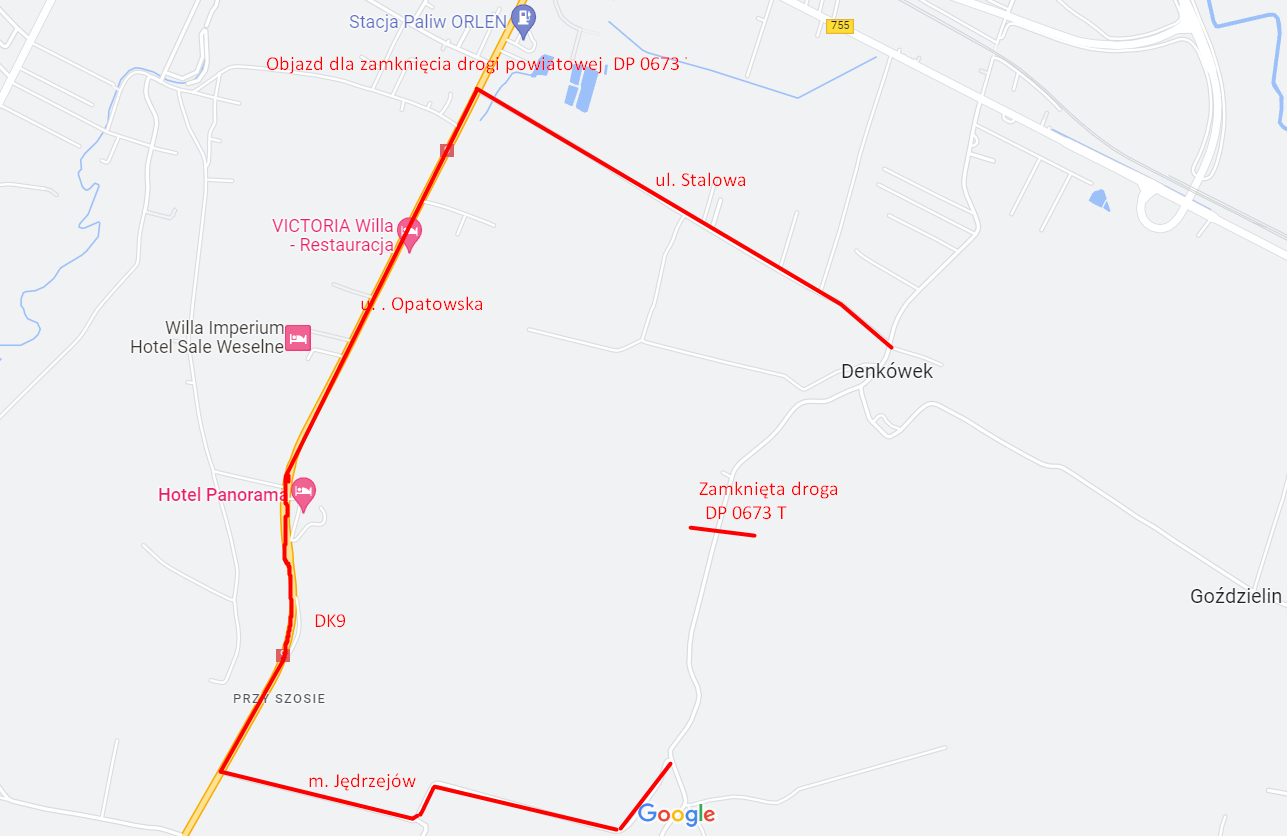 